中鴻鋼鐵的環境管理專責單位第十四條 等級：初級資料來源：2019年中鴻鋼鐵企業社會責任報告書中鴻鋼鐵設置環境能源管理委員會，推行環境保護、節能減碳、節水等相關工作企業概述中鴻公司（原名燁隆企業公司，2004年7月14日正式更名）成立於1983年9月，基於國內鋼鐵上下游整合，於1999年底與中鋼公司策略聯盟，2000年正式成為中鋼集團一員。中鴻公司有四個生產廠區，其中熱軋廠、冷軋廠及鋼管廠大發廠區三個廠區皆位於高雄市；另鋼管廠鹿港廠區位於彰化縣彰濱工業區。案例描述中鴻將「環境管理系統」、「能源管理系統」及「職業安全衛生管理系統」整合為一，結合三大管理系統於環安衛能政策展開下運作，有效落實安環預防機制及節能減碳理念，進而達到「尊重生命、關懷環境、節能減廢」，提升環保工安績效企業社會責任推動原則。環境能源管理委員會由生產副總經理擔任主任委員，並依功能性編組運作。委員會研議事項如下：環境與能源目標設定及工作計畫運作審議環境(ISO 14001、ISO 14064) 與能源(ISO 50001)管理系統績效及運作有效性電能及熱能最佳可行技術推廣環境與能源教育訓練實施計畫法規要求及其他應遵守法規符合度節能、節水、減碳及減廢執行結果查核事項環境保護與節能減廢工作宣導及評鑑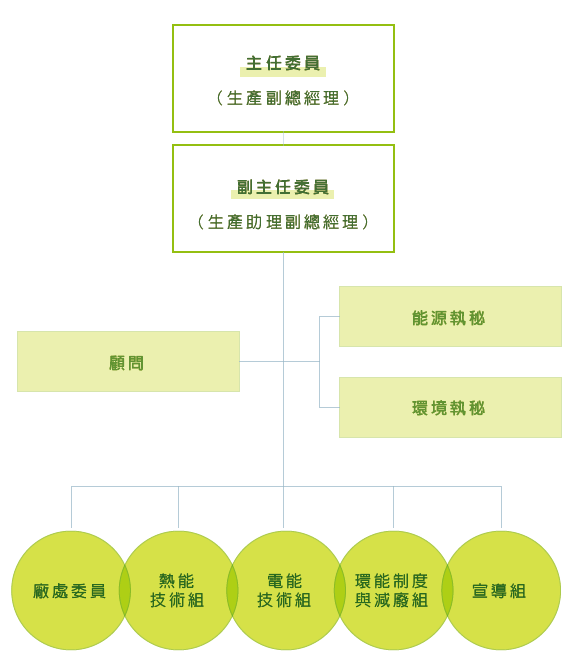 